MODELOS ECONÓMICOS EN COLOMBIA. I. logro: Defino el significado de un modelo 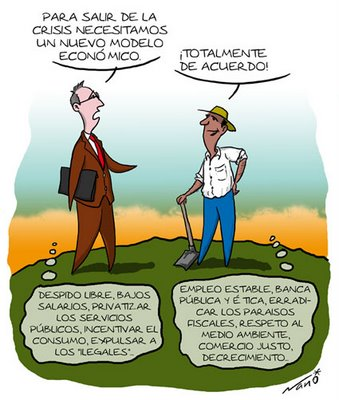 